People First Merseyside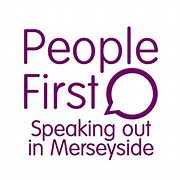 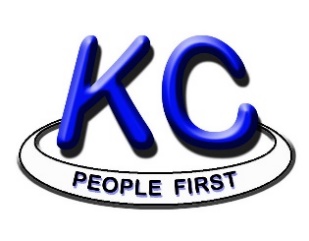 would like to Invite you toCancer Red Flag and Lung Health RoadshowOn Friday 28th May 2021At Central Hall, Alice Street, Keighley. BD21 3JDEither     10:00am-12:00pm or 1:00pm-3:00pm                               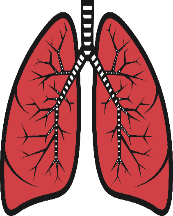 Choose which session* you would like to attend and email us to confirm your placeHanna.bennett@peoplefirstkc.com Anita.gray@peoplefirstkc.com Anne.Hesse@peoplefirstkc.com *please edit which session you would lik to attend so we can count numbers.If you have any accessability needs, please lets us know so we can make reasonable adjustments:Morning Session 10:00am – 12:00pmAfternoon session 1:00pm-3:00pmYes / NoYes / No